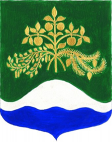 СОВЕТ ДЕПУТАТОВМУНИЦИПАЛЬНОГО ОБРАЗОВАНИЯ МИЧУРИНСКОЕ СЕЛЬСКОЕ ПОСЕЛЕНИЕ МУНИЦИПАЛЬНОГО ОБРАЗОВАНИЯ ПРИОЗЕРСКИЙ МУНИЦИПАЛЬНЫЙ РАЙОН ЛЕНИНГРАДСКОЙ ОБЛАСТИ                                                        Р Е Ш Е Н И Е «13» апреля 2021 года                          № 86О рассмотрении Представления ПриозерскойГородской прокуратуры об устранении нарушений законодательства о противодействиикоррупции и временном отстранении отдолжности Главы администрации МО Мичуринское сельское поселение Кузнецова Р.В.          Руководствуясь Федеральными законами от 06.10. 2003 года № 131 – ФЗ «Об общих принципах организации местного самоуправления в Российской Федерации», от 25.12.2008 года № 273 – ФЗ «О противодействии коррупции», Уставом муниципального образования Мичуринское сельское поселение муниципального образования Приозерский муниципальный район Ленинградской области и рассмотрев Представление Приозерской городской прокуратуры от 14.02.2020 года № 86-72-2020 «Об устранении нарушений законодательства о противодействии коррупции», Совет депутатов муниципального образования Мичуринское сельское поселение муниципального образования Приозерский муниципальный район Ленинградской области РЕШИЛ:В целях устранения нарушений  законодательства о противодействии коррупции, обратиться в Администрацию Губернатора Ленинградской области,  в соответствии с областным законом от 15.12.2017 года № 80-ОЗ «О порядке предоставления гражданами, претендующими на замещение должности главы местной администрации, справок о доходах, расходах, обязательствах имущественного характера и о порядке проверки  достоверности и полноты указанных сведений», является уполномоченным  органом  по приему,  проверке достоверности справок о доходах, расходах, обязательствах имущественного характера и Прокуратуру Приозерского района об инициировании обращения в Приозерский городской суд о досрочном расторжении контракта от 28 октября 2019 года с Главой администрации МО Мичуринское сельское поселение Кузнецовым Р.В.Временно отстранить Кузнецова Р.В. от занимаемой должности, Главы администрации МО Мичуринское сельское поселение, с 14 апреля 2021 года    до 14 мая 2021 года, без сохранения денежного содержания.Решение вступает в силу с момента его подписания.Решение опубликовать в районной газете «Красная звезда».С полным текстом Решения можно ознакомиться на сайте мичуринское-сп.рф  Глава муниципального образования  Мичуринское сельское поселение					       И.В. Леликов